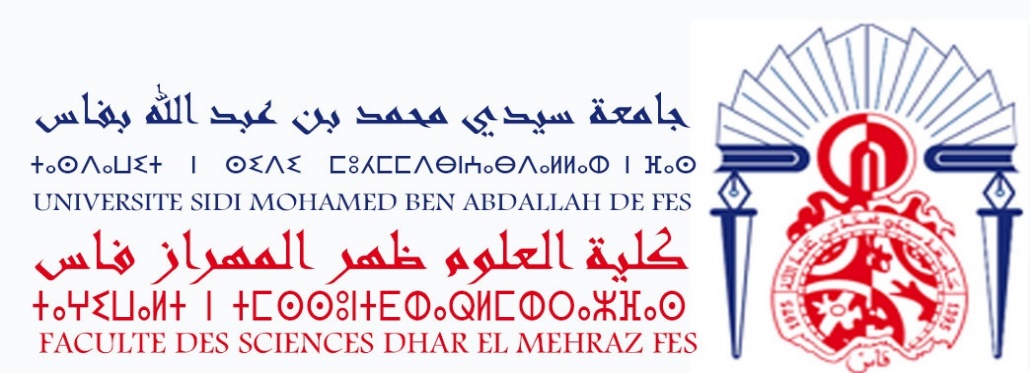 Fès, le 15/11/2020Master / LP : MASD Coordonnateur : Pr. JAOUAD BENNOUNAListe Principale des candidats admis à s’inscrire en 1ère année par ordre alphabétiqueAnnée Universitaire 2020-2021CNE/MassarNomPrénomS133435375ABOUCHZOUHAIRL135351715AZIZCHAIMAAM133211570BARBARAABIRN133221441CHAIBIMOHAMMEDN130225702EL BAZASMAEN134179799ELHAMMOUMIZINEBS135428914EL-MJIDIEL-MEHDID138802311ESSAIDMOHAMEDJ146014378FRAIHINOUHAILAE148086292JEDDIANOUARM141008612KAMILHAMZAD137535802MESSAOUDISOUADN139146041MEZIANYNOREDDINEM130036028OUDDAIAZIZS135143512RIANIMOHAMEDZ173203740SNIKEHMOHAMMED SGHIRS130016040TCHICHISMAILL137047105TOUTLININOUR-EDDINED132611064YAAQOUBHASSANB131039880ZINIHIACHRAF